提醒的話：1. 請同學詳細填寫，這樣老師較好做統整，學弟妹也較清楚你提供的意見，謝謝！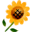 2. 甄選學校、科系請填全名；甄選方式與過程內容書寫不夠請續寫背面。         3. 可直接上輔導處網站https://sites.google.com/a/yphs.tw/yphsc/「甄選入學」區下載本表格，    以電子檔郵寄至yphs316@gmail.com信箱，感謝你！　　　　　              甄選學校甄選學校國立臺北大學國立臺北大學國立臺北大學國立臺北大學甄選學系甄選學系不動產與城鄉環境學系不動產與城鄉環境學系學生學測分數國英數社自總■大學個人申請□科技校院申請入學□軍事校院■大學個人申請□科技校院申請入學□軍事校院■大學個人申請□科技校院申請入學□軍事校院□正取■備取 8 名□未錄取 □正取■備取 8 名□未錄取 學測分數141310131262■大學個人申請□科技校院申請入學□軍事校院■大學個人申請□科技校院申請入學□軍事校院■大學個人申請□科技校院申請入學□軍事校院□正取■備取 8 名□未錄取 □正取■備取 8 名□未錄取 甄選方式與過程■面試佔(  40  %) 一、形式：（教授：學生）人數=（ 3：1 ），方式：   依報到順序抽籤分組     面試時間10分鐘（最長延至12分）。二、題目：自我介紹。什麼樣的事件或機緣讓你想進入本系？曾經參加過的姊妹校交流活動給你什麼啟發？本系吸引你的地方？■審查資料佔(  30  %)   或  □術科實作佔(      %)  或  □筆試佔(     %)□其他佔(      %)請註明其他方式，如：小論文 ■面試佔(  40  %) 一、形式：（教授：學生）人數=（ 3：1 ），方式：   依報到順序抽籤分組     面試時間10分鐘（最長延至12分）。二、題目：自我介紹。什麼樣的事件或機緣讓你想進入本系？曾經參加過的姊妹校交流活動給你什麼啟發？本系吸引你的地方？■審查資料佔(  30  %)   或  □術科實作佔(      %)  或  □筆試佔(     %)□其他佔(      %)請註明其他方式，如：小論文 ■面試佔(  40  %) 一、形式：（教授：學生）人數=（ 3：1 ），方式：   依報到順序抽籤分組     面試時間10分鐘（最長延至12分）。二、題目：自我介紹。什麼樣的事件或機緣讓你想進入本系？曾經參加過的姊妹校交流活動給你什麼啟發？本系吸引你的地方？■審查資料佔(  30  %)   或  □術科實作佔(      %)  或  □筆試佔(     %)□其他佔(      %)請註明其他方式，如：小論文 ■面試佔(  40  %) 一、形式：（教授：學生）人數=（ 3：1 ），方式：   依報到順序抽籤分組     面試時間10分鐘（最長延至12分）。二、題目：自我介紹。什麼樣的事件或機緣讓你想進入本系？曾經參加過的姊妹校交流活動給你什麼啟發？本系吸引你的地方？■審查資料佔(  30  %)   或  □術科實作佔(      %)  或  □筆試佔(     %)□其他佔(      %)請註明其他方式，如：小論文 ■面試佔(  40  %) 一、形式：（教授：學生）人數=（ 3：1 ），方式：   依報到順序抽籤分組     面試時間10分鐘（最長延至12分）。二、題目：自我介紹。什麼樣的事件或機緣讓你想進入本系？曾經參加過的姊妹校交流活動給你什麼啟發？本系吸引你的地方？■審查資料佔(  30  %)   或  □術科實作佔(      %)  或  □筆試佔(     %)□其他佔(      %)請註明其他方式，如：小論文 ■面試佔(  40  %) 一、形式：（教授：學生）人數=（ 3：1 ），方式：   依報到順序抽籤分組     面試時間10分鐘（最長延至12分）。二、題目：自我介紹。什麼樣的事件或機緣讓你想進入本系？曾經參加過的姊妹校交流活動給你什麼啟發？本系吸引你的地方？■審查資料佔(  30  %)   或  □術科實作佔(      %)  或  □筆試佔(     %)□其他佔(      %)請註明其他方式，如：小論文 ■面試佔(  40  %) 一、形式：（教授：學生）人數=（ 3：1 ），方式：   依報到順序抽籤分組     面試時間10分鐘（最長延至12分）。二、題目：自我介紹。什麼樣的事件或機緣讓你想進入本系？曾經參加過的姊妹校交流活動給你什麼啟發？本系吸引你的地方？■審查資料佔(  30  %)   或  □術科實作佔(      %)  或  □筆試佔(     %)□其他佔(      %)請註明其他方式，如：小論文 ■面試佔(  40  %) 一、形式：（教授：學生）人數=（ 3：1 ），方式：   依報到順序抽籤分組     面試時間10分鐘（最長延至12分）。二、題目：自我介紹。什麼樣的事件或機緣讓你想進入本系？曾經參加過的姊妹校交流活動給你什麼啟發？本系吸引你的地方？■審查資料佔(  30  %)   或  □術科實作佔(      %)  或  □筆試佔(     %)□其他佔(      %)請註明其他方式，如：小論文 ■面試佔(  40  %) 一、形式：（教授：學生）人數=（ 3：1 ），方式：   依報到順序抽籤分組     面試時間10分鐘（最長延至12分）。二、題目：自我介紹。什麼樣的事件或機緣讓你想進入本系？曾經參加過的姊妹校交流活動給你什麼啟發？本系吸引你的地方？■審查資料佔(  30  %)   或  □術科實作佔(      %)  或  □筆試佔(     %)□其他佔(      %)請註明其他方式，如：小論文 ■面試佔(  40  %) 一、形式：（教授：學生）人數=（ 3：1 ），方式：   依報到順序抽籤分組     面試時間10分鐘（最長延至12分）。二、題目：自我介紹。什麼樣的事件或機緣讓你想進入本系？曾經參加過的姊妹校交流活動給你什麼啟發？本系吸引你的地方？■審查資料佔(  30  %)   或  □術科實作佔(      %)  或  □筆試佔(     %)□其他佔(      %)請註明其他方式，如：小論文 ■面試佔(  40  %) 一、形式：（教授：學生）人數=（ 3：1 ），方式：   依報到順序抽籤分組     面試時間10分鐘（最長延至12分）。二、題目：自我介紹。什麼樣的事件或機緣讓你想進入本系？曾經參加過的姊妹校交流活動給你什麼啟發？本系吸引你的地方？■審查資料佔(  30  %)   或  □術科實作佔(      %)  或  □筆試佔(     %)□其他佔(      %)請註明其他方式，如：小論文 心得與建議◎備審資料製作建議：可在自傳或經歷中埋入問題（例如：曾經參加過都更說明會），最好以親身經歷為主。若檔案大小許可，可製作簡單的封面與目錄。◎整體準備方向與建議：面試的氣氛還算輕鬆（工作人員也會提醒考生不要緊張），應試說明要記得看過，不需西裝革履，切忌濃妝豔抹。◎備審資料製作建議：可在自傳或經歷中埋入問題（例如：曾經參加過都更說明會），最好以親身經歷為主。若檔案大小許可，可製作簡單的封面與目錄。◎整體準備方向與建議：面試的氣氛還算輕鬆（工作人員也會提醒考生不要緊張），應試說明要記得看過，不需西裝革履，切忌濃妝豔抹。◎備審資料製作建議：可在自傳或經歷中埋入問題（例如：曾經參加過都更說明會），最好以親身經歷為主。若檔案大小許可，可製作簡單的封面與目錄。◎整體準備方向與建議：面試的氣氛還算輕鬆（工作人員也會提醒考生不要緊張），應試說明要記得看過，不需西裝革履，切忌濃妝豔抹。◎備審資料製作建議：可在自傳或經歷中埋入問題（例如：曾經參加過都更說明會），最好以親身經歷為主。若檔案大小許可，可製作簡單的封面與目錄。◎整體準備方向與建議：面試的氣氛還算輕鬆（工作人員也會提醒考生不要緊張），應試說明要記得看過，不需西裝革履，切忌濃妝豔抹。◎備審資料製作建議：可在自傳或經歷中埋入問題（例如：曾經參加過都更說明會），最好以親身經歷為主。若檔案大小許可，可製作簡單的封面與目錄。◎整體準備方向與建議：面試的氣氛還算輕鬆（工作人員也會提醒考生不要緊張），應試說明要記得看過，不需西裝革履，切忌濃妝豔抹。◎備審資料製作建議：可在自傳或經歷中埋入問題（例如：曾經參加過都更說明會），最好以親身經歷為主。若檔案大小許可，可製作簡單的封面與目錄。◎整體準備方向與建議：面試的氣氛還算輕鬆（工作人員也會提醒考生不要緊張），應試說明要記得看過，不需西裝革履，切忌濃妝豔抹。◎備審資料製作建議：可在自傳或經歷中埋入問題（例如：曾經參加過都更說明會），最好以親身經歷為主。若檔案大小許可，可製作簡單的封面與目錄。◎整體準備方向與建議：面試的氣氛還算輕鬆（工作人員也會提醒考生不要緊張），應試說明要記得看過，不需西裝革履，切忌濃妝豔抹。◎備審資料製作建議：可在自傳或經歷中埋入問題（例如：曾經參加過都更說明會），最好以親身經歷為主。若檔案大小許可，可製作簡單的封面與目錄。◎整體準備方向與建議：面試的氣氛還算輕鬆（工作人員也會提醒考生不要緊張），應試說明要記得看過，不需西裝革履，切忌濃妝豔抹。◎備審資料製作建議：可在自傳或經歷中埋入問題（例如：曾經參加過都更說明會），最好以親身經歷為主。若檔案大小許可，可製作簡單的封面與目錄。◎整體準備方向與建議：面試的氣氛還算輕鬆（工作人員也會提醒考生不要緊張），應試說明要記得看過，不需西裝革履，切忌濃妝豔抹。◎備審資料製作建議：可在自傳或經歷中埋入問題（例如：曾經參加過都更說明會），最好以親身經歷為主。若檔案大小許可，可製作簡單的封面與目錄。◎整體準備方向與建議：面試的氣氛還算輕鬆（工作人員也會提醒考生不要緊張），應試說明要記得看過，不需西裝革履，切忌濃妝豔抹。◎備審資料製作建議：可在自傳或經歷中埋入問題（例如：曾經參加過都更說明會），最好以親身經歷為主。若檔案大小許可，可製作簡單的封面與目錄。◎整體準備方向與建議：面試的氣氛還算輕鬆（工作人員也會提醒考生不要緊張），應試說明要記得看過，不需西裝革履，切忌濃妝豔抹。E-mail手機